Notification to Tenant: SHERA Payment LetterLast Updated: April 30, 2021SAMPLE TEXT BELOW Dear ________:We are writing to inform you that your application for the Subsidized Housing Emergency Rental Assistance (SHERA) program has been approved! This notice confirms that your application was approved for emergency rental assistance in the amount of $_______. The rental assistance received has been applied to your account in the amounts shown for the following months (see below).You will have 6 months of protection from being evicted for nonpayment of rent after the last SHERA benefit payment is received. As a reminder, SHERA provides assistance for unpaid rent that you owe. The program does not cover fees, utilities, or other housing expenses. Date funds applied to your account: ________________________. Please keep this letter for your records. Please contact [property manager support] for further information or questions.  For assistance understanding this letter, for language assistance, or for reasonable accommodations, please contact ____________.Sincerely, ________________________Owner or Property Manager 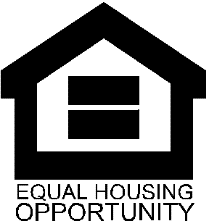 Purpose:Owners are expected to generate and send this notice as a formal letter. The payment notice must specify the dollar amount of rental arrearages for which application has been made, the amount of reimbursement that the owner has received, and the months for which the payments have been applied to the tenant’s account. 
To:Tenant Head of HouseholdFrom:Property Owner / Authorized Agent on Letterhead Timing (When to send):When owner receives application approval and notice of paymentSubject:SHERA Payment ConfirmationAttachments:N/AMonthRental Arrearage Amount OwedSHERA Arrearage Amount AwardedApril 2020May 2020June 2020July 2020August 2020September 2020October 2020November 2020December 2020January 2021February 2021March 2021TOTAL$XXXX$XXXX